Instituto de Educación Superior N° 7Profesorado de Educación Superior en Ciencias de la Educación.Plan aprobado por Decreto 260/03 y Resolución 2025/2010 del Ministerio de Educación de la Provincia de Santa Fe.Año: 2023Asignatura: EpistemologíaFormato: MateriaRégimen de cursado: Anual. Cantidad de Horas: 4 hs. semanalesCurso: Segundo añoProfesora: Lic. y Prof. María Laura Di MartinoPROGRAMA DE EXAMEN FINALUNIDAD I: Conocimiento, ciencia y Epistemología.¿Qué es el conocimiento? La posibilidad del conocimiento: dogmáticos y escépticos. El origen del conocimiento: racionalismo, empirismo y criticismo. Conocimiento científico. Historia de la ciencia. Epistemología. Filosofía de la ciencia. Metodología de la ciencia. Concepto de Ciencia. Clasificación. Características de las ciencias fácticas. Contextos de descubrimiento, justificación y aplicación. Criterio de verdad. Método científico.El lenguaje de la ciencia. Saber proposicional. Enunciados sintéticos y analíticos. Términos observacionales y teóricos. Razonamientos. Deductivos e inductivos. Teorías. Bibliografía:Bunge, M. (1981), La ciencia, su método y su filosofía; Buenos Aires: Siglo XX. ¿Qué es la ciencia? ¿Cuál es el método de la ciencia?Carpio, A. (2004), III. La filosofía como crítica universal y saber sin supuestos, En Principios de Filosofía.Díaz, E. Conocimiento, ciencia y epistemología. Díaz. E. y Héler, M. (1987) El conocimiento científico: hacia una visión crítica de las ciencias. Buenos Aires: EudebaDr. Fernando García Carreño, Historia de la ciencia, disponible en https://www.youtube.com/watch?v=Gq--aZjlhiIEducatina, ¿Qué es la lógica? Disponible en https://www.youtube.com/watch?v=NTxLFE9W8RIEducatina, Tipos de razonamientos. Disponible en https://www.youtube.com/watch?v=eNCCUhCAcIUGIANELLA, A. (1995) Introducción a la Epistemología y Metodología de la Ciencia. La Plata, REUN.Gianella, A. (1999) Capítulo 3. La Epistemología y la metodología como disciplinas, en SCARANO, Eduardo R. (coord.); Metodología de las Ciencias Sociales. Lógica, Lenguaje y racionalidad. Buenos Aires:  Macchi.Hessen, J. (1925) Teoría del Conocimiento. Instituto Latinoamericano de Ciencia y Arte. Disponible en https://trabajosocialucen.files.wordpress.com/2012/05/hessen_johannes-_teoria_del_conocimiento_pdf-1.pdf El fenómeno del conocimiento y los problemas contenidos en él (13-17) I. La posibilidad del conocimiento (18-25) II. El origen del conocimiento (26-35) III. La esencia del conocimiento (36-47) Sztajnszrajber, D.; Mentira la Verdad. Filosofía a martillazos; Conectate; disponible https://www.youtube.com/watch?v=UKTk48ifqeUUNIDAD II: Historia de la Epistemología.La Epistemología a inicios del siglo XX: El círculo de Viena y la concepción científica del mundo. La lógica de la ciencia. El rol de la filosofía. La distinción entre ciencia y pseudociencia. La crítica de la metafísica. El racionalismo crítico de Karl Popper. El falsacionismo. El problema de la inducción. Corroboración y verosimilitud de las hipótesis científicas. La demarcación entre ciencia y pseudociencia.Thomas Kuhn. La importancia del historicismo en ciencia. El progreso de la ciencia. Los ciclos de la ciencia. Ciencia normal. Crisis. Revoluciones científicas. Paradigma. Inconmensurabilidad. El relativismo epistemológico.Imre Lakatos y los programas de investigación. Núcleo duro y cinturón protector. El rol de las hipótesis auxiliares. Heurística positiva y negativa. Revolución científica: fase progresiva y degenerativa. Historia interna y externa de la ciencia.La teoría de Paul Feyerabend. Anarquismo epistemológico. El concepto de “todo vale”. Método contrainductivo. Elección entre teorías rivales. Proliferación de métodos y saberes. Bibliografía: Asociación Ernst Mach. (2002). La concepción científica del mundo: el Círculo de Viena. Redes 9(18), 105-149. Disponible en RIDAA-UNQ Repositorio Institucional Digital de Acceso Abierto de la Universidad Nacional de Quilmes http://ridaa.unq.edu.ar/handle/20.500.11807/659Carbonelli, M.; Esquivel, J. y Irrazabal, G (2011) Introducción al conocimiento científico y a la metodología de la investigación. Universidad Nacional Arturo Jauretche. Historia del pensamiento científico I. 2. Popper y la crítica al inductivismo. P. 48-60. Historia del pensamiento científico II: Kuhn y el escenario postempirista. P. 75-85.Unidad 2. Historia del pensamiento científico I. 1. El inductivismo.Facuse, M. 2003. Una epistemología pluralista. El anarquismo de la ciencia de Paul Feyerabend Cinta moebio 17: 148-161 Gadea, Walter; Cuenca, Roberto; Chaves, Alfonso (2019) Epistemología y fundamentos de la investigación científica, UTPL, P. 61-66Las teorías como estructuras. Los programas de investigación.Moulines, U. (2015) Popper y Kuhn. Dos gigantes de la filosofía de la ciencia del siglo XX. Colección Descubrir la filosofía n° 23. Editorial La Nación.Ortiz Ocaña, A. (2015) Epistemología y ciencias humanas. Modelos epistémicos y paradigmas. Bogotá: Ediciones de la U. Karl Popper. P.61-66Thomas Kuhn. P.66-68Irme Lakatos. P.68Paul Feyerabend. P.71-75Toledo, U. (1999) Ciencia y pseudociencia en Lakatos. La falsación del falsacionismo y la problemática de la demarcación. Cinta Moebio 5: 51-60UNIDAD III: Epistemología de las Ciencias Sociales.El escenario post-empirista. Concepción amplia de la ciencia. Carácter interpretativo de las teorías. Dualismo metodológico. Teoría crítica. La Escuela de Frankfurt. Oposición con la visión clásica de la ciencia. Hermenéutica. El modelo interpretativo. Gadamer: comprensión, lenguaje, diálogo, temporalidad y prejuicios. Ciencias Sociales: Utilidad, valor y enseñabilidad. Epistemologías del Sur: nominación, trabajo y objetivos.Sobre el estatuto epistemológico de las ciencias de la educación.  Breve historia sobre los fundamentos epistemológicos. Objeto abierto de la educación e implicancias. Tendencias en el campo de la investigación en educación. Bibliografía: Alan Matías Florito Mutton (2013). Una lectura de “Teoría tradicional y Teoría crítica” de Max Horkheimer. Un recorrido necesario para pensar a la filosofía como herramienta de transformación social. X Jornadas de Sociología. Facultad de Ciencias Sociales, Universidad de Buenos Aires, Buenos Aires.Boarini, M. et. al. (2020) Epistemología y educación: ciencias de la educación e investigación educativa desde una mirada epistemológica. Universidad Nacional de Cuyo (UNCuyo), Mendoza, Argentina.Carbonelli, M.; Esquivel, J. y Irrazabal, G (2011) Introducción al conocimiento científico y a la metodología de la investigación. Universidad Nacional Arturo Jauretche. Unidad 3. P. 85-99 Cárcamo Vásquez, Héctor. Hermenéutica y Análisis Cualitativo, Cinta de Moebio, núm. 23, septiembre, 2005, Universidad de Chile, Santiago, Chile.D. Sztajnszrajber ¿Qué es la Hermenéutica? Video. Disponible en https://www.youtube.com/watch?v=OsXeVnbaiGYEducatina. Historia de la Hermenéutica - Filosofía – Video. Disponible en https://www.youtube.com/watch?v=brQL1exy3fUGadea, Walter; Cuenca, Roberto; Chaves, Alfonso (2019) Epistemología y fundamentos de la investigación científica, UTPL, Teoría Crítica P. 66-86La Hermenéutica. P. 106-110García Cherep, P. (2011) La confrontación de la Teoría Crítica con el Positivismo: Consideraciones en torno a la valoración de los hechos en la investigación científica.UNLGimeno Sacristán, J.; Explicación, norma y utopía en las ciencias de la educación, Universidad Nacional de San LuisGrimson, A. (2008). ¿Sirven para algo las ciencias sociales? Revista Ñ.Martín Díaz, M. J. (2002). Enseñanza de las ciencias ¿Para qué? Revista Electrónica de Enseñanza de las Ciencias, 1(2), 57-63.Posada, J. La Subjetividad en las Ciencias Sociales, una cuestión Ontológica y no Epistemológica. Cinta de Moebio, núm. 25, marzo, 2006, p. 0. Universidad de Chile; Santiago, ChileSantos, Boaventura de Sousa (2011) Introducción: Las Epistemologías del Sur, disponible en: https://www.boaventuradesousasantos.pt/media/INTRODUCCION_BSS.pdf Tenti Fanfani, E. Notas sobre la estructura y dinámica del campo de las Ciencias de la Educación Espacios en Blanco. Revista de Educación, vol. 20, junio, 2010, pp. 57-79Universidad Nacional del Centro de la Provincia de Buenos Aires; Buenos Aires, ArgentinaUBAXXI - IPCTV - Explicación y compresión en Ciencias Sociales (1999) Video. Disponible en https://www.youtube.com/watch?v=5XmtAqknjs8Vergara Henríquez, F. Gadamer y la hermenéutica de la comprensión dialógica: historia y lenguaje. Revista de Filosofía, Nº 69, 2011-3, pp. 74 – 93 ISSN 0798-1171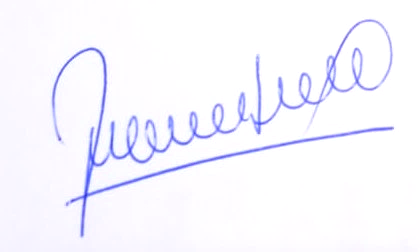 Prof. María Laura Di MartinoLic. en FilosofíaEpistemologíaProf. de Educación Superior en Ciencias de la Educación